Anmeldung für die schulergänzende Betreuungfür Kindergarten- und SchulkinderGewünschte Module und Tage. Preis pro SemesterMorgens mit kleinem Snack, nachmittags mit Zvieri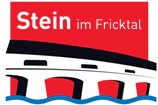 > TagesstrukturenDie Abrechnung erfolgt pro Semester. Es besteht die Möglichkeit für die fällige Rechnung eine Ratenzahlung mit der Finanzverwaltung zu vereinbaren.Name / Vorname des Kindes:	Geburtsdatum:			Klasse / Klassenlehrperson:	Vater	MutterName / Vorname der Eltern:
		Telefon:		Mobil:	  Email:		Andere Betreuungsperson:	Rechnungsadresse:	Bemerkungen:	Datum:   Unterschrift: Mit Ihrer Unterschrift bestätigen Sie die Anerkennung der Bestimmungen des Betriebsreglements Tagesstrukturen. Sie können einen Antrag auf Gemeindebeiträge stellen: http://www.gemeinde-stein.chLeitung Tagesstrukturen: Franziska Schöni, Postadresse: Schule Stein Brotkorbstrasse 11, 4332 SteinTel: 076 253 18 17 – Email: tagesstrukturen.stein@gmail.comMontagMontagDienstagDienstagMittwochMittwochDonnerstagDonnerstagFreitagFreitagModuleUhrzeitMontagMontagDienstagDienstagMittwochMittwochDonnerstagDonnerstagFreitagFreitagFr, 280..Fr. 280.-Fr. 280.-Fr. 280.-Fr. 280.-Modul 107.15-08.15Fr, 280..Fr. 280.-Fr. 280.-Fr. 280.-Fr. 280.-Fr. 220.-Fr. 220.-Fr. 220.-Fr. 220.-Modul 213.30-14.15Fr. 220.-Fr. 220.-Fr. 220.-Fr. 220.-Fr. 500.-Fr. 500.-Fr. 500.-Fr. 500.-Fr. 500.-Modul 313.30-15.15Fr. 500.-Fr. 500.-Fr. 500.-Fr. 500.-Fr. 500.-Modul 4Modul 4Modul 415.15-18.0015.15-18.0015.15-18.00Fr. 700.-Fr. 700.-Fr. 700.-Fr. 700.-Fr. 700.-Modul 5Modul 5Modul 513.30-18.0013.30-18.0013.30-18.00Fr. 1’200.-Fr. 1’200.-Fr. 1’200.-Fr. 1’200.-Fr. 1’200.-